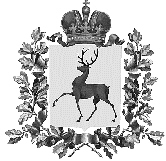  СОВЕТ ДЕПУТАТОВ       ГОРОДСКОГО ОКРУГА НАВАШИНСКИЙ    НИЖЕГОРОДСКОЙ ОБЛАСТИ                                                 РЕШЕНИЕ31 октября 2019                                                                                                                              № 456О внесении изменений в Устав городского округа Навашинский Нижегородской областиВ соответствии с Федеральным законом от 06.10.2003 № 131 – ФЗ «Об общих принципах организации местного самоуправления в Российской Федерации» (ред. 02.08.2019)Совет депутатов РЕШИЛ:Внести в Устав городского округа Навашинский Нижегородской области следующие изменения:в пункте 29 части 1 статьи 5 после слов "территории, выдача" дополнить словами "градостроительного плана земельного участка, расположенного в границах городского округа, выдача»;часть 1 статьи 6:дополнить пунктом 17 следующего содержания: «17) совершение нотариальных действий, предусмотренных законодательством, в случае отсутствия во входящем в состав территории городского округа Навашинский и не являющемся его административным центром населенном пункте нотариуса;»;дополнить пунктом 18 следующего содержания: «18) оказание содействия в осуществлении нотариусом приема населения в соответствии с графиком приема населения, утвержденным нотариальной палатой субъекта Российской Федерации.»;в статье 32:абзац шестой части 6 изложить в следующей редакции: «Депутат, должен соблюдать ограничения, запреты, исполнять обязанности, которые установлены Федеральным законом от 25 декабря 2008 года № 273-ФЗ "О противодействии коррупции" и другими федеральными законами. Полномочия депутата прекращаются досрочно в случае несоблюдения ограничений, запретов, неисполнения обязанностей, установленных Федеральным законом от 25 декабря 2008 года № 273-ФЗ "О противодействии коррупции", Федеральным законом от 3 декабря 2012 года № 230-ФЗ "О контроле за соответствием расходов лиц, замещающих государственные должности, и иных лиц их доходам", Федеральным законом от 7 мая 2013 года № 79-ФЗ "О запрете отдельным категориям лиц открывать и иметь счета (вклады), хранить наличные денежные средства и ценности в иностранных банках, расположенных за пределами территории Российской Федерации, владеть и (или) пользоваться иностранными финансовыми инструментами", если иное не предусмотрено Федеральным законом от 06.10.2003 № 131-ФЗ «Об общих принципах организации местного самоуправления в Российской Федерации».»;часть 6.2 после слов «о досрочном прекращении полномочий депутата» дополнить словами «,или применении в отношении депутата иной меры ответственности»;дополнить частью 6.2.1 следующего содержания: «6.2.1. К депутату, представившему недостоверные или неполные сведения о своих доходах, расходах, об имуществе и обязательствах имущественного характера, а также сведения о доходах, расходах, об имуществе и обязательствах имущественного характера своих супруги (супруга) и несовершеннолетних детей, если искажение этих сведений является несущественным, могут быть применены следующие меры ответственности:1) предупреждение;2) освобождение депутата от должности в Совете депутатов городского округа Навашинский с лишением права занимать должности в представительном органе муниципального образования, до прекращения срока его полномочий;3) освобождение от осуществления полномочий на постоянной основе с лишением права осуществлять полномочия на постоянной основе до прекращения срока его полномочий;4) запрет занимать должности в Совете депутатов городского округа Навашинский до прекращения срока его полномочий;5) запрет исполнять полномочия на постоянной основе до прекращения срока его полномочий.»;дополнить частью 6.2.2. следующего содержания: «6.2.2. Порядок принятия решения о применении к депутату мер ответственности, указанных в части 6.2.1. настоящей статьи, определяется муниципальным правовым актом в соответствии с законом Нижегородской области.»;в статье 34:часть 22 изложить в следующей редакции: «22. Глава местного самоуправления должен соблюдать ограничения, запреты, исполнять обязанности, которые установлены Федеральным законом от 25 декабря 2008 года № 273-ФЗ "О противодействии коррупции" и другими федеральными законами. Полномочия главы местного самоуправления прекращаются досрочно в случае несоблюдения ограничений, запретов, неисполнения обязанностей, установленных Федеральным законом от 25 декабря 2008 года № 273-ФЗ         "О противодействии коррупции", Федеральным законом от 3 декабря 2012 года № 230-ФЗ "О контроле за соответствием расходов лиц, замещающих государственные должности, и иных лиц их доходам", Федеральным законом от 7 мая 2013 года N 79-ФЗ "О запрете отдельным категориям лиц открывать и иметь счета (вклады), хранить наличные денежные средства и ценности в иностранных банках, расположенных за пределами территории Российской Федерации, владеть и (или) пользоваться иностранными финансовыми инструментами, если иное не предусмотрено Федеральным законом от 06.10.2003 № 131-ФЗ «Об общих принципах организации местного самоуправления в Российской Федерации».»;часть 22.2 после слов «о досрочном прекращении полномочий главы местного самоуправления» дополнить словами «,или применении в отношении него иной меры ответственности»;часть 9 статьи 34.1 изложить в следующей редакции: «9. Глава местного самоуправления должен соблюдать ограничения, запреты, исполнять обязанности, которые установлены Федеральным законом от 25 декабря 2008 года № 273-ФЗ "О противодействии коррупции" и другими федеральными законами. Полномочия главы местного самоуправления прекращаются досрочно в случае несоблюдения ограничений, запретов, неисполнения обязанностей, установленных Федеральным законом от 25 декабря 2008 года № 273-ФЗ "О противодействии коррупции", Федеральным законом от 3 декабря 2012 года N 230-ФЗ "О контроле за соответствием расходов лиц, замещающих государственные должности, и иных лиц их доходам", Федеральным законом от 7 мая 2013 года № 79-ФЗ "О запрете отдельным категориям лиц открывать и иметь счета (вклады), хранить наличные денежные средства и ценности в иностранных банках, расположенных за пределами территории Российской Федерации, владеть и (или) пользоваться иностранными финансовыми инструментами, если иное не предусмотрено Федеральным законом от 06.10.2003 № 131-ФЗ «Об общих принципах организации местного самоуправления в Российской Федерации».».Направить настоящее решение на государственную регистрацию в Главное Управление Министерства юстиции Российской Федерации по Нижегородской области.Опубликовать настоящее решение в газете «Приокская правда» после его государственной регистрации. Глава местного самоуправлениягородского округа Навашинский                                                                                              В.Д. МалышевДолжностьФ.И.О.ВизаДатаРуководитель аппаратаСовета депутатовЕ.А. Ерышева 